Offertory CollectionsApril 5, 2020                    $6,866.00Total                                 $6,866.00Fuel                                   $65.00Catholic Missourian        $14.00Infirm Priest Fund          $50.003 in 1                                 $45.00  PLEASE PRAY FOR THE SICKBishop McKnight’s April prayer intention for our Local Church is: “For a stronger sense of the mission of the Church, especially among our youth and young adults, in this time of pandemic and in our discernment of a new pastoral plan.”***************If you are in need of supplies or assistance in the upcoming weeks, please contact the rectory.Also, if you are going into the hospital, please contact Father Hartley to have anointing of the sick.During this time, there will be no readers, servers, choir, E.O. ministers or ushers needed.      There will no public masses through April.**************Help Us “Stimulate” St. Mary’sGovernment stimulus checks should be deposited/mailed soon.  90% of Americans are eligible to receive full or partial payments.  If you have been blessed enough to remain unaffected financially from the COVID-19 crisis, I challenge you to donate this money to an organization or person in need.  St. Mary’s, as well as almost all churches, relies heavily on the tithing of its members.  With the cancellation of public Masses, offertory amounts have declined and income goes down.  However, expenses remain the same.  Teachers at St. Mary’s School are still working hard as ever grading papers, developing take home curriculum, and answering questions.  They must continue to be paid.  For the entire year of 2020, the limitation on how much of your charitable donations you can deduct against your income has been lifted by the federal government.  No matter how much you give.  So, for those blessed with un-impacted incomes by the COVID-19 crisis, there is a great tax reason to increase donations.We have already had three parishioners come forward planning on donating their stimulus money to St. Mary’s.  If your finances have not been impacted by the COVID-19 crisis, they challenge you to do the same.  If you have been greatly impacted by the crisis, know that we are praying for you and are willing to assist anyway we can.  Let’s do all we can to turn this crisis into a positive for our Church, community, and country.  Thanks,Nick Monnig*************Thank you!To everyone for the prayers offered up in hope that this pandemic will soon end and for the gifts given to me at Easter time.  I appreciate it very much! Father Paul Hartley*********Thank you!Thanks for the Easter Lilies that we have in church for the Easter season.  They brightened up the church to help celebrate this glorious occasion!!   ****************St. Mary School NewsFollowing diocesan guidelines, we will be putting our final education packets together to complete the school year.  Educational materials are expected through Friday, May 8th.  Students will have the week of May 11th -15th, to complete packets and get all work turned into their teachers.  All work and redos are due by May 15th.  Late work will not be accepted after this date.  Teachers will then have the next week to grade work, post grades, and finalize the year.  Report cards will be mailed after May 22nd to each family.  Along with educational packets, we will have all of the students’ supplies organized and ready for pick up with the packets on Wednesday, April 22nd, from 3 to 6 PM, and on Thursday, April 23rd from 9AM –noon.  Our plan is for families to pull up in front of school, and I will load packets and supplies for each family at that time. This will keep multiple people from entering or being in the building at one time.  Hopefully packet pickup #3 will go smoothly, as all educational materials and supplies are being organized by families.  Please be patient and we will bring the items to you in an organized fashion. NO early pickups will be allowed.  We will have a tub ready for completed assignments from the first two packets, as well.  Remember that we have a tub outside of school where work can be returned as students get it completed.  Work can also be returned electronically.  It is helpful for completed work to be turned in as soon as possible.  This allows teachers to grade papers, and students to check their progress as they work through the packets.  It also allows students the opportunity to redo items if they didn’t quite grasp the concepts.Along with packets we are sending home a re-enrollment form for the 2020-2021 school year. If you are currently unemployed and need to pay these fees at a later date, we will certainly work with all family situations.  For those that return the completed form by May 15th, your child/ren will receive a dress down day for the 2020-2021 school year.  For those that return the forms with full payment, your child/ren will receive two dress down certificates for the 2020-2021 school year.   Having correct numbers and the funds are critical for the school so that we can secure textbooks and supplies, and have the money to purchase these during the summer months.   I appreciate your willingness to re-enroll and we hope that all current students, with the exception of our eighth graders, will be back with us at St. Mary School.  We will also be moving forward with Kindergarten enrollment for next year in the near future.  Let me know if there are new families that you think should receive this information.  I will also include a school calendar for the 2020-2021 school year with these packets so you can be looking ahead for scheduled breaks.   Things may happen, causing the dates to be adjusted as we move forward, but this is the planned calendar at this time.   I will be working with 8th grade parents to put some soft dates on the calendar for possible graduation dates.  Father, Mrs. Mateu, and I will be discussing how best to handle First Communion.  The parish will also be working out a plan for Confirmation for the older kids as well.  Currently, nothing can be scheduled until after May 15th.  The Catholic high schools in the diocese have set two dates, one in June and one in July, as possible graduation dates.  Please call if you have any questions or concerns.  We pray that you all have a safe and healthy summer, and that all of our lives return to normal very soon.  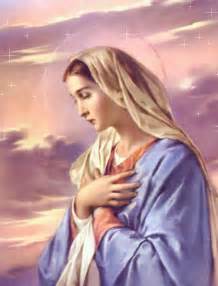     St. Mary Church421 Third StreetGlasgow, MO  65254email:glasgowcatholicchurch@yahoo.comwebsite:  www.glasgowstmary.comFacebook: St. Mary Church, Glasgow, MoMission StatementWe, the members of St Mary Parish, profess, practice, and proclaim our faith in Jesus Christ through word, sacraments, education and service.Pastor.…………………………………   Fr. Paul HartleySchool Principal …..…….……....   Mr. Kent J. Monnig Parish,Bookkeeper/Secretary……Wanda Fuemmeler                                              (Sub) Dorothy FlaspohlerSchool Office ………………...…….660-338-2258Confessions:Wednesday 12:00 – 1:00 pm        5:30 – 7:00pmSaturdays 3:30 – 5:00 pm       Parish Office Hours: Mon, Tues, Thurs. 8 a.m. -3 p.m...660-338-2053    St. Mary Church421 Third StreetGlasgow, MO  65254email:glasgowcatholicchurch@yahoo.comwebsite:  www.glasgowstmary.comFacebook: St. Mary Church, Glasgow, MoMission StatementWe, the members of St Mary Parish, profess, practice, and proclaim our faith in Jesus Christ through word, sacraments, education and service.Pastor.…………………………………   Fr. Paul HartleySchool Principal …..…….……....   Mr. Kent J. Monnig Parish,Bookkeeper/Secretary……Wanda Fuemmeler                                              (Sub) Dorothy FlaspohlerSchool Office ………………...…….660-338-2258Confessions:Wednesday 12:00 – 1:00 pm        5:30 – 7:00pmSaturdays 3:30 – 5:00 pm       Parish Office Hours: Mon, Tues, Thurs. 8 a.m. -3 p.m...660-338-2053    St. Mary Church421 Third StreetGlasgow, MO  65254email:glasgowcatholicchurch@yahoo.comwebsite:  www.glasgowstmary.comFacebook: St. Mary Church, Glasgow, MoMission StatementWe, the members of St Mary Parish, profess, practice, and proclaim our faith in Jesus Christ through word, sacraments, education and service.Pastor.…………………………………   Fr. Paul HartleySchool Principal …..…….……....   Mr. Kent J. Monnig Parish,Bookkeeper/Secretary……Wanda Fuemmeler                                              (Sub) Dorothy FlaspohlerSchool Office ………………...…….660-338-2258Confessions:Wednesday 12:00 – 1:00 pm        5:30 – 7:00pmSaturdays 3:30 – 5:00 pm       Parish Office Hours: Mon, Tues, Thurs. 8 a.m. -3 p.m...660-338-2053    St. Mary Church421 Third StreetGlasgow, MO  65254email:glasgowcatholicchurch@yahoo.comwebsite:  www.glasgowstmary.comFacebook: St. Mary Church, Glasgow, MoMission StatementWe, the members of St Mary Parish, profess, practice, and proclaim our faith in Jesus Christ through word, sacraments, education and service.Pastor.…………………………………   Fr. Paul HartleySchool Principal …..…….……....   Mr. Kent J. Monnig Parish,Bookkeeper/Secretary……Wanda Fuemmeler                                              (Sub) Dorothy FlaspohlerSchool Office ………………...…….660-338-2258Confessions:Wednesday 12:00 – 1:00 pm        5:30 – 7:00pmSaturdays 3:30 – 5:00 pm       Parish Office Hours: Mon, Tues, Thurs. 8 a.m. -3 p.m...660-338-2053    St. Mary Church421 Third StreetGlasgow, MO  65254email:glasgowcatholicchurch@yahoo.comwebsite:  www.glasgowstmary.comFacebook: St. Mary Church, Glasgow, MoMission StatementWe, the members of St Mary Parish, profess, practice, and proclaim our faith in Jesus Christ through word, sacraments, education and service.Pastor.…………………………………   Fr. Paul HartleySchool Principal …..…….……....   Mr. Kent J. Monnig Parish,Bookkeeper/Secretary……Wanda Fuemmeler                                              (Sub) Dorothy FlaspohlerSchool Office ………………...…….660-338-2258Confessions:Wednesday 12:00 – 1:00 pm        5:30 – 7:00pmSaturdays 3:30 – 5:00 pm       Parish Office Hours: Mon, Tues, Thurs. 8 a.m. -3 p.m...660-338-2053    St. Mary Church421 Third StreetGlasgow, MO  65254email:glasgowcatholicchurch@yahoo.comwebsite:  www.glasgowstmary.comFacebook: St. Mary Church, Glasgow, MoMission StatementWe, the members of St Mary Parish, profess, practice, and proclaim our faith in Jesus Christ through word, sacraments, education and service.Pastor.…………………………………   Fr. Paul HartleySchool Principal …..…….……....   Mr. Kent J. Monnig Parish,Bookkeeper/Secretary……Wanda Fuemmeler                                              (Sub) Dorothy FlaspohlerSchool Office ………………...…….660-338-2258Confessions:Wednesday 12:00 – 1:00 pm        5:30 – 7:00pmSaturdays 3:30 – 5:00 pm       Parish Office Hours: Mon, Tues, Thurs. 8 a.m. -3 p.m...660-338-2053St. Joseph’s (Slater) ScheduleThursday…………….Mass  8:00AMSt. Joseph’s (Slater) ScheduleThursday…………….Mass  8:00AMSt. Joseph’s (Slater) ScheduleThursday…………….Mass  8:00AMSundays  Confessions    7:15AM   Mass 8:00 AM   Sundays  Confessions    7:15AM   Mass 8:00 AM   Sundays  Confessions    7:15AM   Mass 8:00 AM   MASS SCHEDULEMASS SCHEDULEMASS SCHEDULESat. Apr 18Sat. Apr 18Deceased members of Jim & Jane Holtwick family†      Apr 198:30 am online      Apr 198:30 am onlinePeople of St Mary & St Joseph ParishTues Apr 21Tues Apr 21Lester & Mary Catherine Lackland†Wed. Apr 22Wed. Apr 22Donald Himmelberg†Thurs Apr 23Thurs Apr 23No MassFri. April 24Fri. April 24Eugene & Henrietta Hellebusch†      SaturdaySat. Apr 25      SaturdaySat. Apr 25Mildred & Irving Fuemmeler†Sunday Apr 268:30 am onlineSunday Apr 268:30 am onlineWilliam & Pauline Schafer†Sat. Apr25 5:30 PM – RosaryHost TeamLectorEO MinistersChoirServersSun. Apr26 10:00 AM  RosaryHost TeamLectorEO MinistersChoirServers     Ella Marie Wilson    Cindy Wilson Hall                  Dena Fitzgerald                                 All Military personnel    And their families             Nursing Home     Residents      Nina Bell Schafer   Suzanne Freese    Catherine Schaefer   David F. Monnig   Dr. W.G. Marshall   Sister Jania Keogh   Marian Sellmeyer   Billy Sickman   Nellana DeGraff   Sophia Friedrich   Dorothy Colvin   Karen Gebhardt   Blake Manken   Cindy Crowley   Stacy SenorJason MonnigBernie KorteByron StalloLayla Johnson Sam AudsleyAll Shut InsTony MonnigGreg LarmBill WeberJohn MurphyChad SandersSheila & Herb SellmeyerMary McCoyMary Kay NollBen MullanixGwen BrandEmmett Schroeder SappLucille VoseLois & Jim Brucks